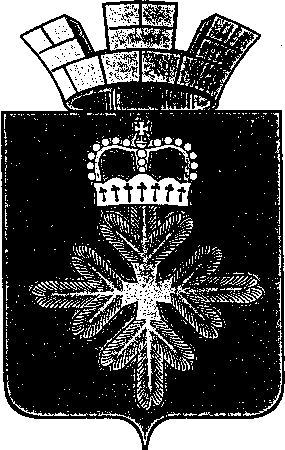 ПОСТАНОВЛЕНИЕАДМИНИСТРАЦИИ ГОРОДСКОГО ОКРУГА ПЕЛЫМВ соответствии с Порядком формирования и реализации муниципальных программ, утвержденным  постановлением администрации городского округа Пелым от 04.10.2016 № 370 «Об утверждении Порядка формирования и реализации муниципальных программ городского округа Пелым», решением Думы городского округа Пелым от 31.01.2019 г. № 1 «О внесении изменений в решение Думы  городского округа Пелым от 20.12.2018 № 151/22 «Об утверждении бюджета городского округа  Пелым на 2019 год и плановый период 2020-2021 годов» администрация городского округа ПелымПОСТАНОВЛЯЕТ:1. Внести в муниципальную программу «Развитие культуры в городском округе Пелым до 2022 года», утвержденную постановлением администрации городского округа Пелым от 28.01.2016 №20 следующие изменения:1) в паспорте программы «Развитие культуры в городском округе Пелым до 2022 года» строку «Объемы финансирования муниципальной программы по годам реализации, тыс. рублей» изложить в следующей редакции:2) приложение № 2 к муниципальной программе «Развитие культуры в городском округе Пелым до 2022 года»   изложить в новой редакции (приложение1);3) приложение № 3  к муниципальной программе «Развитие культуры в городском округе Пелым до 2022 года»   изложить в новой редакции (приложение2);2. Опубликовать настоящее постановление в информационной  газете «Пелымский вестник» и разместить на официальном сайте городского округа Пелым в сети «Интернет». 3. Муниципальную программу «Развитие культуры  в городском округе Пелым до 2022 года», с внесенными настоящим постановлением изменениями, опубликовать на официальном сайте городского округа Пелым в сети «Интернет».4. Контроль за исполнением настоящего постановления возложить на заместителя главы администрации  городского округа  Пелым А.А. Пелевину.И.о. главы администрациигородского округа Пелым                                                                   Т.Н.Баландинаот 08.02.2019 № 32п. Пелым  О внесении изменений в муниципальную  программу «Развитие культуры в городском округе Пелым до 2022 года», утвержденную постановлением администрации городского округа Пелым от 28.01.2016 №20Объемы финансирования муниципальной программы по годам реализации, тыс. рублей ВСЕГО: 244977, 363 тыс.руб.                                
в том числе по годам реализации: 2016 год – 14 762, 0 тыс. руб.;2017 год – 17386,5 тыс.руб.;2018 год – 47721,7 тыс.руб.;2019 год – 107203,408 тыс.руб.;2020 год – 18788,847 тыс.руб.;2021 год – 19365,908 тыс.руб.;2022 год – 19749, 0 тыс.руб.
из них:                                  
областной бюджет: 108140,2 тыс.руб.                       
в том числе по годам реализации:2016 год – 0,0 тыс.руб.;2017 год – 0,0 тыс. руб.;2018 год – 28422,7 тыс.руб.;2019 год –79437,5 тыс.руб.;2020 год – 0, 0 тыс.руб.;2021 год – 0, 0 тыс. руб.; 2022 год – 280, 0 тыс.руб.
местный бюджет 136782,163   тыс.руб.                   
в том числе по годам реализации: 2016 год – 14 762, 0 тыс.руб.;2017 год – 17386,5 тыс. руб.;2018 год – 19299,0 тыс.руб.;2019 год – 27765,908 тыс.руб.;2020 год – 18788,847 тыс.руб.;2021 год – 19365,908 тыс.руб.;2022 год – 19414, 0 тыс.руб.   
внебюджетные источники:  55, 0 тыс. руб.             
в том числе: по годам реализации 2016 год – 0,0 руб.;2017 год – 0,0 тыс.руб.;2018 год – 0,0 тыс.руб.;2019 год – 0,0 тыс.руб.;2020 год – 0,0 тыс. руб.;2021 год – 0,0 тыс.руб.; – 55,0 тыс. руб.